Joe LombardoGovernor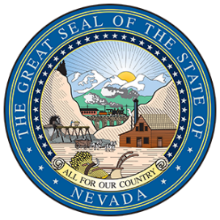 Department ofHealth and Human Services                           Director’s Office       Helping people. It’s who we are and what we do.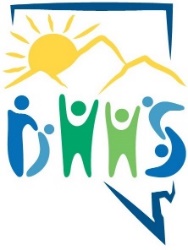 Richard Whitley, MSDirectorTECHNICAL AMENDMENT #1PAGE 1- Correction to Deadline for Application Submission:DEADLINE FOR APPLICATION SUBMISSION: Friday December 1 Monday December 4, 2023, 53:00p.m. PSTPAGE 2- Correction of yearsPAGE 18- Correction to application review and evaluation dateSECTION 7.0 APPLICATION AND SUBMISSION INFORMATIONTechnical RequirementsPursuant to NRS, applicants may not call to discuss applications or processes with any staff person not identified in this NOFO. The only contact is through FRN@dhhs.nv.gov. Any violation of this is subject to immediate disqualification of funding. The evaluation committee remains confidential to ensure an open and transparent application process with no appearance of impropriety by any one applicant's receiving information that is not available to all applicants. Employees who violate this policy may be subject to disciplinary action.Applications will be reviewed and evaluated December 20, 2023, January 8, 2024, at 5:00 p.m. Pacific Standard Time (PST). Please note that the application has been condensed to reduce the burden on applicants. Additionally, applications may remain on file for consideration of funding for future funds as they may come available for a period not to exceed four years. The State reserves the right to request additional or clarifying information before an award is considered. Any request for information should not be considered an intent to fund. Applicants are cautioned that no funding awards are complete until such time an actual award is signed by both the state and applicant and is subject to change prior to the execution of the agreement. NOFO TimelineNOFO TimelineTaskDue Date/TimeNotice of Funding Opportunity Released10/16/2023Deadline for submission of written questions10/30/2023, 3:00 PDTDeadline for written response to submitted written questions11/3/2023, 3:00 PDTFinal Deadline for proposal/application submissionDecember 4, 3:00 PMPSTEvaluation Period, on or before01/08/2023 2024Funding Decisions, Applicants Notified on or before01/19/2023 2024Completion of contract/subgrant awards Year 1, on or beforeUpon ApprovalCompletion of contract/subgrant awards Year 2, on or before07/01/2025